         Botim i Drejtorisë së Ndihmës Juridike Falas© Ndalohet çdo prodhim, riprodhim, shitje, rishitje, shpërndarje, kopjim, fotokopjim, përkthim,përshtatje, huapërdorje, shfrytëzim, transmetim, regjistrim, ruajtje, depozitim, përdorje dhe/ose çdo formë tjetër qarkullimi tregtar, si dhe çdo veprim cenues me çfarëdo lloj mjeti apo formeTabela e PërmbajtjesHyrje………………………………………………………………………………………………............................................................................................3Kreu 1: Të dhëna statistikore mbi çështjet me objekt ndihmën juridike parësore………………………………………………………………………...…...6         1.1 Të dhëna statistikore mbi rastet e raportuara nga qendrat e shërbimit të ndihmës juridike parësore...........................................................................6         1.2 Të dhëna statistikore mbi rastet e raportuara nga organizatat jofitimprurëse të autorizuara......................................................................................11         1.3 Të dhëna statistikore mbi rastet e raportuara nga Klinikat e Ligjit pranë IAL-ve......................................................................................................16         1.4 Të dhëna statistikore mbi rastet e raportuara nga platforma Juristionline dhe Numri i Gjelbër 08001010...............................................................18         1.5 Të dhëna statistikore mbi numrin e rasteve të raportuara nga çdo ofrues i shërbimit të ndihmës juridike parësore……………………………….20  Kreu 2: Të dhëna statistikore mbi çështjet me objekt ndihmën juridike dytësore………………………………………………….…………...………….25              2.1 Të dhëna statistikore sipas kategorisë përfituese femra dhe meshkuj.........................................................................................................................25        2.2 Të dhëna statistikore sipas kategorisë përfituese me të ardhura dhe pasuri të pamjaftueshme ose kategori e veçantë sipas ligjit…………………25        2.3 Të dhëna statistikore sipas llojit të ndihmës dytësore të ofruar………………………..............................................................................................26        2.4 Të dhëna statistikore sipas vendimit të Gjykatës apo organit procedues……………………………………………………………………………27        2.5. Të dhëna statistikore sipas llojit të çështjes ………………………………………………………………………………………………………..28        2.6 Të dhëna statistikore mbi totalin e rasteve të raportuara me objekt ndihmë juridike dytësore/përjashtim nga tarifat dhe shpenzimet gjyqësore…29  Konkluzione…………………………………………………………………………………………………………………………………………...……32  SHTOJCË:  Ndihma juridike parësore/dytësore Janar - Prill 2021......................................................................................................................................33H Y R J EQëllimi i këtij punimi është krijimi i një analize statistikore të unifikuar sa i përket sistemit të ndihmës juridike ashtu si kërkohet shprehimisht në ligjin nr. 111/2017, “Për ndihmën juridike të garantuar nga shteti” dhe aktet nënligjore të dala në zbatim të tij e cila ndikon drejtpërdrejt në hartimin dhe zbatimin e politikave të mëtejshme në fushën e ndihmës juridike falas nga Ministri i Drejtësisë.Referuar shkronjës “d”, neni 8 i Ligjit nr.111/2017, Drejtoria e Ndihmës Juridike, mbledh dhe analizon informacionin mbi dhënien e ndihmës juridike për të përmirësuar funksionimin e sistemit të ofrimit të ndihmës juridike dhe organizon fushata për rritjen e ndërgjegjësimit publik mbi ofrimin e ndihmës juridike dhe kushtet për përftimin e saj. Gjithashtu, referuar shkronjës “gj”, neni 8 i Ligjit nr.111/2017, Drejtoria e Ndihmës Juridike Falas mban, mbledh, plotëson dhe administron të dhënat e regjistrit të kërkesave dhe vetëdeklarimeve të subjekteve të këtij ligji dhe të dhënat e regjistrit të organizatave jofitimprurëse që ofrojnë ndihmë juridike parësore, sipas rregullave dhe procedurave të miratuara nga Ministri i Drejtësisë.Procedura e mbajtjes, mbledhjes, plotësimit si dhe administrimit të këtyre të dhënave është e përcaktuar shprehimisht në udhëzimin nr. 1, datë 08.03.2019, “Për miratimin e rregullave dhe procedurave për mbledhjen, plotësimin dhe administrimin e të dhënave të regjistrave”.Referuar këtij udhëzimi, Drejtoria e Ndihmës Juridike Falas është organi përgjegjës për mbajtjen, mbledhjen, plotësimin dhe administrimin e: a) Të dhënave të regjistrit të kërkesave dhe vetëdeklarimeve të subjekteve përfituese të ndihmës juridike të garantuar nga shetit.Të dhënat e regjistrit të kërkesave dhe vetëdeklarimeve të subjekteve përfituese të ndihmës juridike të garantuar nga shteti mblidhen në bazë të kërkesës për ndihmë juridike, vetëdeklarimit dhe çdo dokumentacioni tjetër të depozituar nga kërkuesi për këtë qëllim.Në regjistrin e kërkesave dhe vetëdeklarimeve për ndihmë juridike parësore dhe dytësore, për çdo kërkues, përfshihen të dhënat e mëposhtme:Kërkuesi (Emri, Mbiemri);Gjinia,Datëlindja,Shtetësia,Gjendja familjare (numri i pjesëtarëve në familje),Gjendja e punësimit,Adresa dhe të dhëna të tjera kontakti,Gjykata/Organi procedues pranë të cilit është dorëzuar kërkesa;Lloji i vetëdeklarimit;Lloji i ndihmës dytësore të kërkuar;Çështje juridike;Vendimi i gjykatës/organit procedues mbi kërkesën për ndihmë juridike;Data/Nr. i vendimit;Ankimim i  vendimit;Pala ankimuese;Vendimi mbi ankimin;Avokati i caktuar;Pagesat e përfituara nga avokati;Rimbursimi i pagesave.Udhëzimi parashikon se regjistri i kërkesave dhe vetëdeklarimeve të subjekteve përfituese mbahet në formë elektronike dhe bëhen publike nëpërmjet faqes elektronike të Drejtorisë së Ndihmës Juridike Falas në përputhje me legjislacionin në fuqi për mbrojtjen e të dhënave personale.Regjistrat me të dhënat e plota, sipas këtij udhëzimi, mbahen pranë Drejtorisë së Ndihmës Juridike Falas. Të dhënat e plota të regjistrave u vihen në dispozicion institucioneve të drejtësisë dhe palëve të interesuara, pasi vlerësohet qëllimi i kërkesës dhe në përputhje me kriteret dhe kufizimet e parashikuara në legjislacionin në fuqi për mbrojtjen e të dhënave personale.Punonjësi i autorizuar nga Drejtoria e Ndihmës Juridike FalasDrejtoria e Ndihmës Juridike Falas autorizon me shkrim punonjës për plotësimin dhe përditësimin e regjistrave. Punonjësi i autorizuar është përgjegjës për saktësinë dhe përditësimin e të dhënave të hedhura prej tij.Gjithashtu, udhëzimi parashikon se punonjësi i autorizuar nuk mund të ndërhyjë dhe të ndryshojë rubrikat e regjistrit/ave. Në rast se bëhen gabime materiale në hedhjen e informacionit në regjistër, punonjësi i autorizuar bën korrigjimin dhe shkruan informacionin e saktë. Regjistrat administrohen nga Drejtoria e Ndihmës Juridike Falas dhe për ruajtjen dhe asgjësimin e tyre zbatohen rregullat e parashikuara nga legjislacioni në fuqi për arkivat.KREU I- Të dhëna statistikore mbi çështjet me objekt ndihmën juridike parësore  1.1 Të dhëna statistikore mbi rastet e raportuara nga qendrat e shërbimit të ndihmës juridike parësoreReferuar nenit 13 të ligjit 111/2017, Ndihma juridike parësore jepet nga: Qendrat e shërbimit të ndihmës juridike parësore (përmes punonjësve me trajnim të posaçëm); Organizatat jofitimprurëse të autorizuara dhe Klinikat ligjore pranë institucioneve të arsimit të lartë.Qendrat e shërbimit të ndihmës juridike parësore janë njësi të specializuara për dhënien e ndihmës juridike parësore. Që prej hyrjes në fuqi të ligjit nr. 111/2017, Ministria e Drejtësisë dhe Drejtoria e Ndihmës Juridike Falas në bashkëpunim me partnerët ndërkombëtarë kanë patur për qëllim kryesor evidentimin dhe hapjen e qendrave të shërbimit të ndihmës juridike parësore në ato qytete ku shërbimi i ndihmës juridike falas (ofruar në mënyrë autonome nga ana e organizatave të ndryshme joqeveritare) ishte i mangët ose inekzistent por nga ana tjetër, edhe nevojat e qytetarëve për ndihmë juridike falas ishin të mëdha.Aktualisht, gjatë periudhës Prill 2021, Drejtoria e Ndihmës Juridike Falas administron 10 (dhjetë) qendra të shërbimit të ndihmës juridike të garantuar nga shteti si vijon:Tiranë (në bashkëpunim me OSFA në kuadër të projektit: “Qendra e Ndihmës Juridike parësore në Tiranë”);Durrës (në bashkëpunim me UNDP në kuadër të projektit:“Mbi zgjerimin e shërbimit të ndihmës juridike parësore për gratë dhe burrat në Shqipëri”);Lezhë (në bashkëpunim me UNDP në kuadër të projektit:“Mbi zgjerimin e shërbimit të ndihmës juridike parësore për gratë dhe burrat në Shqipëri”)Pogradec (në bashkëpunim me UNDP në kuadër të projektit:“Mbi zgjerimin e shërbimit të ndihmës juridike parësore për gratë dhe burrat në Shqipëri”)Lushnje (me buxhetin e shtetit)Shkodër (në bashkëpunim me UNDP në kuadër të projektit:“Mbi zgjerimin e shërbimit të ndihmës juridike parësore për gratë dhe burrat në Shqipëri”)Gjirokastër (në bashkëpunim me UNDP në kuadër të projektit:“Mbi zgjerimin e shërbimit të ndihmës juridike parësore për gratë dhe burrat në Shqipëri”)Fier (në bashkëpunim me UNDP në kuadër të projektit:“Mbi zgjerimin e shërbimit të ndihmës juridike parësore për gratë dhe burrat në Shqipëri”)Dibër (në bashkëpunim me UNDP në kuadër të projektit:“Mbi zgjerimin e shërbimit të ndihmës juridike parësore për gratë dhe burrat në Shqipëri”)Vlorë (në bashkëpunim me UNDP në kuadër të projektit:“Mbi zgjerimin e shërbimit të ndihmës juridike parësore për gratë dhe burrat në Shqipëri”)              Për muajin Prill janë administruar 273 raste nga  Qendrat e Shërbimit të Ndihmës Juridike Parësore.1.2 Të dhëna statistikore mbi rastet e raportuara nga organizatat jofitimprurëse të autorizuaraPër muajin PRILL janë administruar 237 raste nga Organizatat Jofitimprurëse të Autorizuara si dhe 59 raste përmes linjave telefonike1.3 Të dhëna statistikore mbi rastet e raportuara nga Klinikat e Ligjit pranë IAL-veNjë ndër ofruesit e shërbimit të ndihmës juridike parësore janë edhe Klinikat e Ligjit. Bazuar në nenin 16 të ligjit nr. 111/2017, Drejtoria e Ndihmës Juridike Falas bashkëpunon me klinikat ligjore, sipas kushteve dhe kritereve të parashikuara në marrëveshjet përkatëse të bashkëpunimit për trajnimin dhe përditësimin e njohurive të studentëve të përfshirë pranë këtyre klinikave, mbi çështjet e lidhura me ndihmën juridike parësoreAktualisht Drejtoria e Ndihmës Juridike Falas ka lidhur marrëveshje me 10 Institucione të Arsimit të Lartë, në Tiranë, Durrës, Shkodër dhe Vlorë, konkretisht: 1.Fakulteti i Drejtësisë;2. Kolegji Universitar “Wisdom”; 3. Klinika e Ligjit Shkodër (Hapur nga OSFA);4.Universiteti “Aleksandër Mojsiu” Durrës;5. Universiteti “Ismail Qemali” Vlorë;6.“Universiteti Europian i Tiranës”;7. “Universiteti “Qirjazi”8. Universiteti “Bedër”9. Universiteti “Mesdhetar”10. Universiteti “Marin Barleti”Referuar nenit 7 të marrëveshjeve Tip të bashkëpunimit: Klinikat Ligjore do të dëgojnë të dhëna periodike çdo muaj pranë Drejtorisë së Ndihmës Juridike Falas mbi personat të cilët kanë aplikuar/përfituar ndihmë juridike parësore. Të dhënat do të dërgohen brenda 5(pesë) ditëve të para të muajit pasardhës të muajit referues.Këto institucione kanë vendosur në dispozicion të qytetarëve zyra të brendshme të përshtatshme për pritjen e klientëve, të aksesueshme edhe nga persona me aftësi të kufizuar. Klinikat, referuar marrëveshjes së bashkëpunimit do të ofrojnë shërbimin e ndihmës juridike parësore sipas standardeve të përcaktuara nga Ministri i Drejtësisë dhe së bashku me qendrat e shërbimit të ndihmës juridike parësore dhe organizatat jofitimprurëse të autorizuara do të ofrojnë ndihmë juridike parësore falas për çdo subjekt përfitues sipas përcaktimeve të ligjit nr. 111/2017.Për muajin Prill janë administruar 6 raste nga Klinikat e Ligjit pranë IAL-ve.1.4 Të dhëna statistikore mbi rastet e raportuara nga platforma Juristionline dhe Numri i Gjelbër 08001010Ministria e Drejtësisë në bashkëpunim me Fondacionin Shoqëria e Hapur për Shqipërinë, për të garantuar aksesin e qytetarëve nëpërmjet ndihmës juridike falas, ka mundësuar për të gjithë qytetarët ofrimin e shërbimeve ligjore online përmes platformës juristionline.al. Përmes kësaj platforme çdo qytetar ka mundësi të këshillohet dhe informohet lidhur me aktet normative në fuqi, të drejtat dhe detyrimet e subjekteve të ligjit dhe metodat për ushtrimin e këtyre të drejtave në procesin gjyqësor dhe në atë jashtëgjyqësor, dhënien e ndihmës në hartimin dhe përpilimin e dokumenteve të nevojshme për të vënë në lëvizje administratën shtetërore ose për të kërkuar ndihmë juridike dytësore. Pyetjet e dërguara në këtë platformë, që nga fillimi i funksionimit të saj, kanë qenë të shumëllojëshme duke theksuar edhe njëherë nevojën që kanë patur qytetarët për një sistem të tillë i cili deri më tani figuron të jetë mjaft rezultativ sidomos në kushtet kur në vend filloi ndërmarrja e masave kufizuese si pasojë e perhapjes se infeksionit të shkaktuar nga virusi (Covid-19). Kjo platformë ka rezultuar mjaft e suksseshme pasi vihet re një numër i konsiderueshëm qytetarësh të cilët i janë drejtuar me qëllim marrjen e një orientimi ligjor mbi problematikat e tyre edhe pas përfundimit të gjendjes së fatkeqësisë natyrore. Duke marrë në konsideratë natyrën e këtij shërbimi dhe duke qenë se qytetarët mund të parashtrojnë problematikën e tyre në këtë platformë thjesht përmes adresimit të një pyetjeje, pa qenë nevoja për të plotësuar të dhëna shtesë të përcaktuara në formularët për përfitimin e ndihmës juridike parësore, të dhënat statisikore që mund të pasqyrojmë përkojnë vetëm me natyrën e çështjes (civile/penale apo administrative)Numri i Gjelbër 08001010Në funksion të masave të shtuara, të ndërmarra për qytetarët që kanë nevojë për shërbime të ndihmës juridike parësore, Ministria ka vendosur në dispozicion një linjë të gjelbër në të cilën kanë akses falas të gjithë qytetarët për shërbime të ndihmës juridike. Vendosja e një numri falas është një garanci më shumë për ofrimin e shërbimeve të ndihmës juridike falas duke siguruar për qytetarët disponibilitet në çdo kohë dhe përmes disa formave. Si platforma juristionline ashtu edhe linja e gjelbër janë masa të shtuara duke garantuar shërbime profesionale dhe me standard te lartë dhe duke qenë sa më pranë qytetarit.Nga të dhënat e administruara nga Drejtoria e Ndihmës Juridike Falas rezulton se qytetarët kanë shfaqur mjaft interes në përfitimin e këtij shërbimi ligjor gjë që përbën një hap mjaft pozitiv në kuadër të garantimit të aksesit në drejtësi për qytetarët.Duke marrë në konsideratë natyrën e këtij shërbimi dhe duke qenë se qytetarët mund të parashtrojnë problematikën e tyre thjesht përmes një telefonate, pa qenë nevoja për të plotësuar të dhëna shtesë të përcaktuara në formularët për përfitimin e ndihmës juridike parësore, të dhënat statisikore që mund të pasqyrojmë përkojnë vetëm me natyrën e çështjes (civile/penale apo administrative).1.5 Të dhëna statistikore mbi numrin e rasteve të raportuara nga çdo ofrues i shërbimit të ndihmës juridike  parësoreTë dhëna statistikore mbi numrin e rasteve të trajtuara nga çdo ofrues i shërbimit të ndihmës juridike parësore (sipas natyrës së çështjes)Të dhëna statistikore mbi numrin e rasteve të trajtuara nga çdo ofrues i shërbimit të ndihmës juridike parësore (sipas kategorisë përfituese)Totali i rasteve të trajtuara nga ofruesit e shërbimit të ndihmës juridike parësore për muajin Prill 2021701 raste KREU 2: TË DHËNA STATISTIKORE MBI ÇËSHTJET ME OBJEKT NDIHMËN JURIDIKE DYTËSORE1. Të dhëna statistikore: Kategoria Femra / Meshkuj.Nga të dhënat e administruara nga DNJF gjatë muajit Prill 2021, rezulton se nga 78 vendime gjyqësore në total me objekt ndihmën juridike, 53 prej tyre rezultojnë kërkuese femra dhe 25 prej tyre kërkues meshkuj.  Këto të dhëna paraqiten në formë tabelare si vijon:2. Të dhëna statistikore: Kategoria përfituese me të ardhura dhe pasuri të pamjaftueshme / kategori e veçantë.Nga të dhënat e administruara nga DNJF gjatë muajit Prill 2021, rezulton se nga 78 vendime gjyqësore në total me objekt ndihmën juridike, në 42 prej tyre kërkuesit i përkasin kategorisë së personave me pasuri dhe të ardhura të pamjaftueshme dhe në 36 vendime kërkuesit bëjnë pjesë në kategoritë e veçanta sipas ligjit. Këto të dhëna paraqiten në formë tabelare si vijon:3. Të dhëna statistikore: Lloji i ndihmës dytësore të ofruar.Nga të dhënat e administruara nga DNJF gjatë muajit Prill 2021, rezulton se nga 78 vendime gjyqësore në total me objekt ndihmën juridike, 34 prej tyre janë kërkesa për ndihmë juridike dytësore, 34 prej tyre janë kërkesa për ndihmë juridike dytësore dhe përjashtim nga tarifat dhe shpenzimet gjyqësore dhe 10 prej tyre janë kërkesa për përjashtim nga tarifat dhe shpenzimet gjyqësore. Këto të dhëna paraqiten në formë tabelare si vijon:4. Të dhëna statistikore: Vendimi i Gjykatës / Organit procedues.Nga të dhënat e administruara nga DNJF gjatë muajit Prill 2021, nga 78 vendime gjyqësore në total me objekt ndihmën juridike, rezulton se:Janë pranuar 77  kërkesa për ndihmë juridike dytësore dhe/ose përjashtim nga tarifat dhe shpenzimet gjyqësore;Është rrëzuar 1 kërkesë për përjashtim nga tarifat dhe shpenzimet gjyqësore.Këto të dhëna paraqiten në formë tabelare si vijon:5. Të dhëna statistikore: Lloji i çështjes për të cilën kërkohet ndihmë juridike.Nga të dhënat e administruara nga DNJF gjatë muajit Prill 2021, rezulton se nga 78 vendime gjyqësore në total me objekt ndihmën juridike, 56 prej tyre janë çështje civile; 14 vendime lidhen me zgjidhje martese; 7vendime janë çështje penale dhe 1 çështje administrative. Këto të dhëna paraqiten në formë tabelare si vijon:Paraqitja grafike e vendimeve gjyqësore për muajin Prill 2021, si vijon:KONKLUZIONESa i përket ndihmës juridike parësoreNga rastet e administruara për muajin Prill 2021, në total rezultojnë 701 raste nga të cilat 273 raste janë trajtuar nga Qendrat e Shërbimit të Ndihmës Juridike Parësore; 237 raste janë trajtuar nga Organizatat Jofitimprurëse të autorizuara nga Ministri i Drejtësisë; 6 raste janë trajtuar nga Klinikat e Ligjit pranë IAL-ve; 128 raste janë trajtuar nga Platforma juristionline.al si dhe 57 raste janë trajtuar përmes numrit të gjelbër 08001010.Nga analiza e këtyre të dhënave, në krahasim me muajin Mars 2021, konstatohet një rënie e lehtë e rasteve të trajtuara nga 731 raste në Mars në 701 raste në muajin Prill;Fokus shumë i madh po i kushtohet grupeve dhe kategorive vulnerabël dhe në këtë kuadër, nga analiza e të dhënave të muajit Prill 2021, konstatohet se ofruesit e shërbimit të ndihmës juridike parësore kanë trajtuar një numër të konsiderueshëm të rasteve ku përfitues janë kategoritë e veçanta.Gjithashtu, vëmëndje e veçantë i është kushtuar personave në pamundësi financiare, kategori e cila përbën mbi 61 % të rasteve të trajtuara për këtë muaj.Vihet re një numër i ulët rastesh kur përfitues kanë qenë të miturit apo personat që i përkasin kategorive rome apo egjiptiane. Si rrjedhojë, nevojitet një vëmendje e shtuar përmes zhvillimit të aktiviteteve ndërgjegjësuese të dedikuara për këto kategori.Ndihma Juridike DytësoreNga vendimet gjyqësore me objekt ndihmën juridike falas, të administruara nga DNJF për muajin Prill 2021, në total rezultojnë 78 vendime gjyqësore nga të cilat në 77 vendime janë pranuar kërkesat për ndihmë juridike dhe/ose përjashtim nga tarifat dhe shpenzimet gjyqësore dhe në 1 vendim është rrëzuar kërkesa për përjashtim nga tarifat dhe shpenzimet gjyqësore për mos plotësim dokumentaconi/ mospërmbushje të kritereve të ligjit.Nga analiza e këtyre të dhënave, në krahasim me muajin Mars 2021, konstatohet një rritje e kërkesave për ndihmë juridike dytësore, me prej 15 vendimesh më shumë se në muajin Mars (për muajin Mars janë administruar 63 vendime gjyqësore).Një tjetër arritje lidhet me kategorinë përfituese nga shërbimi i ndihmës juridike,  numrin më të madh të të cilëve e përbën gjinia femërore. Fokus dhe vëmëndje e veçantë i është kushtuar kategorive vulnerabël. Nga të dhënat rezulton se kemi një rritje kërkesash nga personat me aftësi të kufizuar dhe  viktimat e dhunës në familje.Numrin më të madh të vendimeve e përbëjnë çështjet civile të kryesuara nga çështjet e pronësisë dhe çështjet familjare (zgjidhje martese).SHTOJCË 1NDIHMA JURIDIKE PARËSORE JANAR- PRILL 2021Total Ndihma Juridike Parësore: 2707 raste NDIHMA JURIDIKE DYTËSORE JANAR- PRILL 2021Qendra e Shërbimit të Ndihmës Juridike ParësoreTotali i Rasteve të raportuaraMoshaMoshaGjiniaGjiniaShtetësiaShtetësiaKategoritë përfituese(Specifiko Kategorinë)Kategoritë përfituese(Specifiko Kategorinë)Kategoritë përfituese(Specifiko Kategorinë)Natyra e ÇështjesNatyra e ÇështjesNatyra e ÇështjesPërkatësia EtnikeViktima DhuneSpecifikimeMitur RriturFemërMashkullShqiptarI huajTë ardhura dhe pasuri të pamjaftueshmeKategori e VeçantëPapërcaktuarCivilePenaleAdministrativeRomë&Egjiptianë)Tiranë83-83305383-157 (3 invalidë; 1 mbrojtje sociale; 2 pensionistë)615681931Lezhë12-1210212-92 ( 1 aftësi e kufizuar)-11-181Durrës23-2315823-915(4 invalidë; 9 të verbër; 2 pensionistë)-1229--Lushnje19-1914519-136 (3 ndihmë ekonomike; 2 pensionistë)-10-9-1Shkodër38-38122638-344 ( 1 diskriminim; 1 invalid)-2936-2Gjirokastër25-25151025-1411 (3 skema e mbrojtjes sociale; 3 aftësi e kufizuar; 1 i verbër)-141105 romë dhe 2 egjiptianë4Pogradec20-2091120-911 (1 mbrojtje sociale; 2 invalidë; 6 pensionistë)-1127-2Fier16-1611516-105 (1 invalid)114-29-Dibër20-2051520-191 (pensionist)-1118--Vlorë17-1761117-116 (3 diskriminim; 2 aftësi e kufizuar; 1 mitur në konflikt me ligjin)-12142 romë dhe 6 egjiptianëTOTALI273-273127146273-143686218018753511OJF e AutorizuarTotali i Rasteve MoshaMoshaGjiniaGjiniaShtetësiaShtetësiaShtetësiaKategoritë përfituese(Specifiko Kategorinë)Kategoritë përfituese(Specifiko Kategorinë)Kategoritë përfituese(Specifiko Kategorinë)Natyra e çështjesNatyra e çështjesNatyra e çështjesSpecifikimeMitur RriturFMShqiptarI huajPa shtetësiTë ardhura dhe pasuri  të pamjaftueshmeKategori  e VeçantëPapërcaktuarCivilePenaleAdmin“Qendra e Këshillimit për Gra dhe Vajza”16016151160079 (viktima të dhunës në familje)01240“Mbrojtja e të drejtave të gruas qytetare dhe fshatare Berat”80853800008008“Qendra e shërbimeve dhe praktikave ligjore të integruara”00000000000000“Intelektualët e rinj shpresë”90936900900306 CRCA14104951310014 (3 të mitur në konflikt me ligjin; 7 viktima të abuzimit seksual; 3 viktima të dhunës në familje; 1 proces kujdestarie)02111“Forumi i Gruas Elbasan”10010100100000101000“Shërbimi Ligjor Falas (TLAS)”60060194138022600047130“Të ndryshëm dhe të barabartë”120121201200012 (7 viktima të trafikimit ose viktima të mundshme të trafikimit dhe 5 viktima të dhunës në familje)0921“Albanian Legal and Territorial Institute (ALTRI)38038182038008 8 ( 2 persona me aftësi të kufizuar dhe 6 persona përfitues nga skemat e mbrojtjes sociale)222909“Qendra për nisma ligjore qytetare”570575255700310264755“Shërbimet shqiptare për refugjatët dhe migrantët”70743070007007“Qendra Konsumatori Shqiptar”60642600006204TOTAL237102271518620782211543791613541Klinikat e ligjitTotali i Rasteve të trajtuara MoshaMoshaGjiniaGjiniaShtetësiaShtetësiaKategoritë përfituese(Specifiko Kategorinë)Kategoritë përfituese(Specifiko Kategorinë)Kategoritë përfituese(Specifiko Kategorinë)Kategoritë përfituese(Specifiko Kategorinë)Natyra e CështjesNatyra e CështjesNatyra e CështjesNatyra e CështjesPërkatësia EtnikeViktima dhuneMitur RriturFemërMashkullShqiptarI huajI huajTë ardhura dhe pasuri të pamjaftueshmeKategori e VecantëPapërcaktuarPapërcaktuarCivilePenaleAdministrativeKolegji Universitar Ëisdom 00000000000000000Universiteti Aleksandër Moisiu Durrës00000000000000000Kolegji universitar Bedër 00000000000000000Kolegji Universitar Qiriazi00000000000000000Universiteti Mesdhetar 30321300300020100Universiteti Europjan i Tiranës 00000000000000000Fakulteti i Drejtësisë, UT00000000000000000Universiteti Ismail Qemali  Vlorë 00000000000000000Klinika e ligjit në Shkodër 30321300300000300Universiteti “Marin Barleti”00000000000000000TOTALI60642600600020400Rastet e trajtuara  Mars 2021 (Platforma juristionline.al)Natyra e çështjeve/lloji i problematikaveRastet e lidhura me gjendjen e fatkeqësisë natyrore si pasojë e pandemisë_COVID -19              0Çështje CIVILE                                                                                                                               54Çështje PENALE                                                                                                                            16Çështje ADMINISTRATIVE                                                                                                         25Kërkesë për informacione të ndryshme                                                                                         33Kërkesë për ndihmë juridike dytësore                                                                                           0TOTALI I RASTEVE TË TRAJTUARA  128NUMRI I RASTEVE TË TRAJTUARA (Numri i gjelber 08001010)TOTALI I RASTEVE 57Të Dhëna StatistikoreNdihma Juridike DytësorePRILL 2021Të Dhëna StatistikoreNdihma Juridike DytësorePRILL 2021Të Dhëna StatistikoreNdihma Juridike DytësorePRILL 2021Kategoria  F/MNumri i kërkuesveKomente / të tjeraKërkues Femra53Kërkues Meshkuj25TOTALI = 78 Vendime GjyqësoreTOTALI = 78 Vendime GjyqësoreTOTALI = 78 Vendime GjyqësoreTë Dhëna StatistikoreNdihma Juridike DytësorePRILL 2021Të Dhëna StatistikoreNdihma Juridike DytësorePRILL 2021Të Dhëna StatistikoreNdihma Juridike DytësorePRILL 2021Të Dhëna StatistikoreNdihma Juridike DytësorePRILL 2021Kategoria  përfitueseKategoria  përfitueseNumri i PërfituesveKomente / të tjeraTë ardhura dhe pasuri të pamjaftueshmeTë ardhura dhe pasuri të pamjaftueshme42Kategori e veçantë (Total 28)Viktimë dhune10Kategori e veçantë (Total 28)Person me aftësi të kufizuara13Kategori e veçantë (Total 28)Përfitues nga skema e mbrojtjes sociale12Kategori e veçantë (Total 28)Komuniteti Rom1TOTALI = 78 Vendime GjyqësoreTOTALI = 78 Vendime GjyqësoreTOTALI = 78 Vendime GjyqësoreTOTALI = 78 Vendime GjyqësoreTë Dhëna StatistikoreNdihma Juridike DytësorePRILL 2021Të Dhëna StatistikoreNdihma Juridike DytësorePRILL 2021Të Dhëna StatistikoreNdihma Juridike DytësorePRILL 2021Lloji i ndihmës dytësore të ofruarNumri i PërfituesveKomente / të tjeraNdihmë juridike dytësore34Ndihmë juridike dytësore dhe përjashtim nga tarifat dhe shpenzimet gjyqësore34Përjashtim nga tarifat dhe shpenzimet gjyqësore10TOTALI = 78 Vendime GjyqësoreTOTALI = 78 Vendime GjyqësoreTOTALI = 78 Vendime GjyqësoreTë Dhëna StatistikoreNdihma Juridike DytësorePRILL  2021Të Dhëna StatistikoreNdihma Juridike DytësorePRILL  2021Të Dhëna StatistikoreNdihma Juridike DytësorePRILL  2021Lloji i ndihmës dytësore të ofruarNumri i PërfituesveVendimi i Gjykatës / Organit ProceduesPranim/rrëzimpranim pjesërishtNdihmë juridike dytësore34Pranuar 34 kërkesa për ndihmë juridike dytësoreNdihmë juridike dytësore dhe përjashtim nga tarifat dhe shpenzimet gjyqësore34Pranuar 34 kërkesa për ndihmë juridike dytësore dhe përjashtim nga tarifat dhe shpenzimet gjyqësorePranuar pjesërisht 1 kërkesë. (pranuar kërkesa për ndihmë juridike dhe mospranimi për përjashtimin nga tarifat dhe shpenzimet gjyqësore)Përjashtim nga tarifat dhe shpenzimet gjyqësore10Pranuar 9 kërkesa për përjashtim nga tarifat dhe shpenzimet gjyqësoreRrëzuar 1 kërkesëTOTALI = 78 Vendime GjyqësoreTOTALI = 78 Vendime GjyqësoreTOTALI = 78 Vendime GjyqësoreTë Dhëna StatistikoreNdihma Juridike DytësorePRILL 2021Të Dhëna StatistikoreNdihma Juridike DytësorePRILL 2021Të Dhëna StatistikoreNdihma Juridike DytësorePRILL 2021Lloji i çështjesNumri i PërfituesveKomente / të tjeraÇështje civile (pronësie, pjestim pasurie, heqje zotësie për të vepruar, vjetërsi pune, caktim kujdestarie)56Zgjidhje martese14Penale7Administrative1TOTALI = 78 Vendime GjyqësoreTOTALI = 78 Vendime GjyqësoreTOTALI = 78 Vendime GjyqësoreQendrat e Shërbimit të Ndihmës Juridike Parësore Totali i rasteve të raportuara: 850Organizatat jofitimprurëse të autorizuara Totali i rasteve të raportuara:  849Platforma juristionline.al/ Numri i gjelbërTotali i rasteve të raportuara: 983Klinikat e Ligjit pranë IAL-veTotali i rasteve të raportuara: 25Vendime Gjyqësore me Objekt  Ndihmën Juridike JANAR - MARS 2021Vendime Gjyqësore me Objekt  Ndihmën Juridike JANAR - MARS 2021Vendime Gjyqësore me Objekt  Ndihmën Juridike JANAR - MARS 2021Vendime Gjyqësore me Objekt  Ndihmën Juridike JANAR - MARS 2021Vendime Gjyqësore me Objekt  Ndihmën Juridike JANAR - MARS 2021Vendime Gjyqësore me Objekt  Ndihmën Juridike JANAR - MARS 2021Vendime Gjyqësore me Objekt  Ndihmën Juridike JANAR - MARS 2021Pranim të kërkesës për ndihmë juridike dytësoreRrëzim të kërkesës për ndihmë juridike dytësorePranim të kërkesës për përjashtim nga taksat dhe shpenzimet gjyqësoreRrëzim të kërkesës për përjashtim nga taksat dhe shpenzimet gjyqësorePranim të kërkesës për ndihmë juridike dytësore dhe kërkesës për përjashtim nga taksat dhe shpenzimet gjyqësoreRrëzim të kërkesës për ndihmë juridike dytësore dhe kërkesës për përjashtim nga taksat dhe shpenzimet gjyqësoreKthim aktesh/pushim cështjeje/cështje në gjykim/moskompetencë/9662518411Totali i Vendimeve Gjyqësore = 214Totali i Vendimeve Gjyqësore = 214Totali i Vendimeve Gjyqësore = 214Totali i Vendimeve Gjyqësore = 214Totali i Vendimeve Gjyqësore = 214Totali i Vendimeve Gjyqësore = 214Totali i Vendimeve Gjyqësore = 214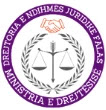 